Заключениепо результатам проведения внешней проверки бюджетной отчётности Государственной инспекции труда в Камчатском крае за 2014 год20 апреля 2015 года 							         № 01-13/___-01Настоящее заключение подготовлено консультантом Контрольно-счетной палаты Петропавловск-Камчатского городского округа Пятигорец Т.Ю. на основании статей 157, 264.4 Бюджетного кодекса Российской Федерации, статьи 9 Федерального закона от 07.02.2012 № 6-ФЗ и статьи 32 Решения Городской Думы Петропавловск-Камчатского городского округа от 27.12.2013 №173-нд.Представленная для внешней проверки годовая бюджетная отчётность за 2014 год составлена главным администратором доходов бюджета Петропавловск-Камчатского городского округа - органом вышестоящего уровня государственной власти - Государственной инспекцией труда в Камчатском крае.Полнота бюджетной отчетности и ее соответствие требованиям нормативных правовых актов.В соответствии с пунктом 4 Инструкции о порядке составления и представления годовой, квартальной и месячной отчетности об исполнении бюджетов бюджетной системы Российской Федерации, утверждённой приказом Министерства финансов РФ от 28.12.2010 № 191н, бюджетная отчетность Инспекции труда представлена на бумажных носителях в сброшюрованном и пронумерованном виде с оглавлением и сопроводительным письмом.Бюджетная отчетность подписана руководителем и главным бухгалтером, что соответствует пункту 6 Инструкции № 191н. В соответствии с пунктом 9 Инструкции № 191н, бюджетная отчетность составлена нарастающим итогом с начала года в рублях с точностью до второго десятичного знака после запятой.В целом по своему составу отчетность Инспекции труда соответствует требованиям пункта 11.1 Инструкции № 191н.Согласно пункту 8 Инструкции № 191н, формы бюджетной отчетности, утвержденные настоящей Инструкцией, которые не имеют числового значения, Инспекцией труда не составлялись, о чем отражено в текстовой части пояснительной записки.Бюджетная отчетность представлена Инспекцией труда только в части распределенных сумм доходов, содержащих код элемента бюджета «04». При этом бюджетная отчетность в части распределенных сумм доходов, содержащих код элемента бюджета «01», в Департамент финансов администрации городского округа не представлена, на основании письма Министерства Финансов от 05.07.2012 №02-06-07/2561. Данный факт в пояснительной записке (ф.0503160) не отражен.2. Анализ данных бюджетной отчетности.При анализе данных бухгалтерской отчетности установлено, что контрольные соотношения, разработанные Федеральным казначейством на основании требований Инструкции № 191н в части контроля взаимоувязанных показателей в рамках одной формы и различных форм, Инспекцией труда соблюдены не полностью, а именно не соблюден п.п. 70 п. 26 (чистое увеличение дебиторской задолженности по счетам баланса ф. 0503130 не соответствует идентичному показателю в ф.0503121) и п.п. 147 п. 26 (остаток по счету 1 205 00 000 в форме 0503169 не соответствует идентичному показателю в балансе ф. 0503130 на начало года).В ходе рассмотрения форм отчетности установлено следующее.Баланс главного распорядителя, распорядителя, получателя бюджетных средств, главного администратора, администратора источников финансирования дефицита бюджета, главного администратора, администратора доходов бюджета (ф. 0503130).Показатели отражаются в балансе в разрезе бюджетной деятельности. В ходе анализа выявлено, что в стр. 230 «Расчеты по доходам (020500000)» значение в графе «На начало года» (1049,5 тыс. рублей) не соответствует данным графы «На конец отчетного периода» предыдущего года по данной строке (1490,5 тыс. рублей). В графах «На конец отчетного периода» отражены данные о стоимости активов и обязательств, финансовом результате на 01.01.2015 года, с учетом проведенных 31 декабря 2014 года при завершении финансового года заключительных оборотов по счетам бюджетного учета.В связи с выявленным некорректным отражением данных на начало года по стр. 230 баланса (ф.0503130) оценить динамику дебиторской задолженности по данным баланса не представляется возможным.Справка по заключению счетов бюджетного учета отчетного финансового года (ф. 0503110) отражает обороты, образовавшиеся в ходе исполнения бюджета по счетам бюджетного учета, подлежащим закрытию по завершении отчетного финансового года в разрезе бюджетной деятельности. Показатели (ф.0503110) в разделе 1 «Бюджетная деятельность» по состоянию на 01.01.2015 года в сумме сформированных оборотов в разрезе КБК до проведения заключительных операций и в сумме заключительных операций по закрытию счетов, произведенных 31.12.2014 года, соответствуют сумме отраженной в отчете (ф. 0503121).Следует отметить, что согласно данным ф. 0503110 в 2014 году по КБК 15011690040046000140110 произведено списание начислений на сумму 77,0 тыс. рублей согласно пояснительной записке на основании постановлений службы судебных приставов об окончании исполнительного производства. По тому же КБК согласно данным ф. 0503110 произведено уменьшение (снятие) начислений на сумму 834,4 тыс. рублей, основание которого в пояснительной записке не отражено. При этом в Сведениях о дебиторской и кредиторской задолженности (ф. 0503169) данное уменьшение отражено по КБК 15011643000016000120541. Согласно ответу Инспекции труда от 13.04.2015 №10-1716-15 на запрос КСП в 2014 году произведены сторнирующие записи на сумму 834,4 тыс. рублей по КБК 15011643000016000120541, так как на основании письма Минфина Российской Федерации от 05.07.2012 №02-06-07/2561 федеральные администраторы поступлений отражают задолженности плательщиков по начисленным доходам, содержащим элемент бюджета «01», в балансе исполнения федерального бюджета.Отчет о финансовых результатах деятельности (ф. 0503121) согласно требованиям пунктов 92 - 99 Инструкции № 191н сформирован путем суммирования одноименных показателей по одинаковым строкам и графам. Отчет о финансовых результатах (ф. 0503121) содержит обобщающие показатели по кодам элемента бюджета «01», «04». Согласно данным, отраженным в Справке по заключению счетов (ф. 0503110) и письме Инспекции труда от 13.04.2015 №10-1716-15, в 2014 году начисление доходов бюджета городского округа по коду элемента бюджета «04» составило 564,9 тыс. рублей. Отчет об исполнении бюджета главного распорядителя, распорядителя, получателя бюджетных средств, главного администратора, администратора источников финансирования дефицита бюджета, главного администратора, администратора доходов бюджета (ф. 0503127) составлен на основании данных в рамках осуществляемой бюджетной деятельности. В отчёте об исполнении бюджета (ф. 0503127) показаны следующие результаты по наименованию показателя «Доходы бюджета всего»:- утверждённые бюджетные назначения – 130,0 тыс. рублей;- исполнено через финансовые органы – 200,6 тыс. рублей;- неисполненные назначения – (-) 70,6 тыс. рублей.Как показал анализ, данные Отчета об исполнении бюджета (ф.0503127) соответствуют представленным сведениям об исполнении бюджета (ф.0503164).Пояснительная записка (ф. 0503160) составлена в соответствии с Инструкцией № 191н, при этом следует отметить, что ряд данных, перечисленных в ней, не соответствует представленной бюджетной отчетности, а именно:- сумма начисления неналоговых доходов не соответствует аналогичным данным согласно ф. 0503110, ф. 0503121;- сумма перечисленных неналоговых доходов в бюджет городского округа не соответствует аналогичным данным согласно ф. 0503127, ф. 0503164;- сумма дебиторской задолженности по состоянию на 01.01.2015 не соответствует аналогичным данным согласно ф. 0503130, ф. 0503169.Анализ бюджетных показателей начисленных и поступивших доходов в бюджет городского округа.Согласно годовому отчету объем утвержденных бюджетных назначений по доходам на 2014 год составил 130,0 тыс. рублей.При этом поступило доходов на сумму 200,6 тыс. рублей, что на 70,6 тыс. рублей больше запланированного объема, что соответствует данным Департамента финансов администрации городского округа об исполнении бюджета городского округа за 2014 год в разрезе главных администраторов доходов бюджета и кодов бюджетной классификации (по коду элемента бюджета «04»). Следует отметить, что согласно вышеуказанному письму Департамента финансов администрации городского округа по коду элемента бюджета «01» Инспекции труда утверждено бюджетных назначений на сумму 180,0 тыс. рублей, поступило доходов на сумму 240,4 тыс. рублей.В ходе анализа исполнения доходов, а также причин выявленных отклонений от запланированных показателей по представленной бюджетной отчетности установлено, что в 2014 году плановый показатель исполнен на 154,3% в связи с ориентировочным планированием в отсутствие информации об исполнении судебных решений. Данное исполнение подтверждается соответствующими показателями, указанными в форме 0503164 «Сведения об исполнении бюджета». Анализ начисленных и полученных доходов в динамике представлен в таблице ниже:                                                                                                                                                           (тыс. рублей)В 2014 году в сравнении с 2013 годом наблюдается увеличение суммы начисленных доходов бюджета городского округа на 164,3 тыс. рублей или на 41,0%. При этом сумма поступивших доходов в бюджет городского округа в 2014 году, администрируемых Инспекцией труда, в сравнении с 2013 годом уменьшилась на 54,1 тыс. рублей или на 21,2%. В результате, согласно сведениям по дебиторской и кредиторской задолженности (ф. 0503169) дебиторская задолженность за 2014 год увеличилась на 364,4 тыс. рублей или на 63,4%. При этом меры, предпринимаемые Инспекцией труда по взысканию сложившейся дебиторской задолженности, не отражены в текстовой части Пояснительной записки (ф. 0503160). Данные факты свидетельствуют о недостаточности мер, принимаемых Инспекцией труда, по возмещению сложившейся задолженности по штрафам.Заключение:Бюджетная отчетность Инспекции труда не соответствует требованиям Инструкции 191н и контрольным соотношениям, разработанным Федеральным казначейством на основании требований Инструкции № 191н в части контроля взаимоувязанных показателей в рамках одной формы и различных форм. В частности необходимо откорректировать: показатель стр. 230 гр. 3, 5                          ф. 0503130, показатель стр. 3 гр. 1 ф. 0503110, текстовую часть пояснительной записки (ф. 0503160) в части корректировки показателей, не соответствующих представленной бюджетной отчетности.Выявлено отклонение фактического исполнения доходов бюджета городского округа от уточнённого прогноза поступлений, в связи с чем Инспекции труда необходимо обратить внимание на планирование и необходимость своевременного уточнения прогноза поступлений в бюджет городского округа.АудиторКонтрольно-счётной палатыПетропавловск-Камчатского городского округа			                                               В.А. Кочеткова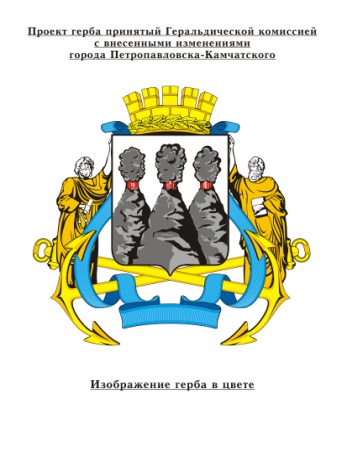 КОНТРОЛЬНО-СЧЁТНАЯ ПАЛАТАПетропавловск-Камчатского городского округаСоветская ул., д.22, Петропавловск-Камчатский, 683000 тел. (4152) 23-52-51Наименование показателяКод по КОСГУСумма начислений (в тыс. рублей)Сумма начислений (в тыс. рублей)Сумма поступлений (в тыс. рублей)Сумма поступлений (в тыс. рублей)отклонения начисленийотклонения начисленийотклонения поступленийотклонения поступленийНаименование показателяКод по КОСГУза 2013 годза 2014 год*за 2013 годза 2014 год2014-20132014-20132014-20132014-2013Наименование показателяКод по КОСГУза 2013 годза 2014 год*за 2013 годза 2014 годв тыс. руб. в % (раз)в тыс. руб. в % (раз)12345678910Прочие поступления денежных взысканий (штрафов) и иных сумм в возмещение ущерба, зачисляемые в бюджеты городских округов140400,6564,9254,7200,6164,341,0-54,1-21,2Итого475,1641,9254,7200,6164,341,0-54,1-21,2